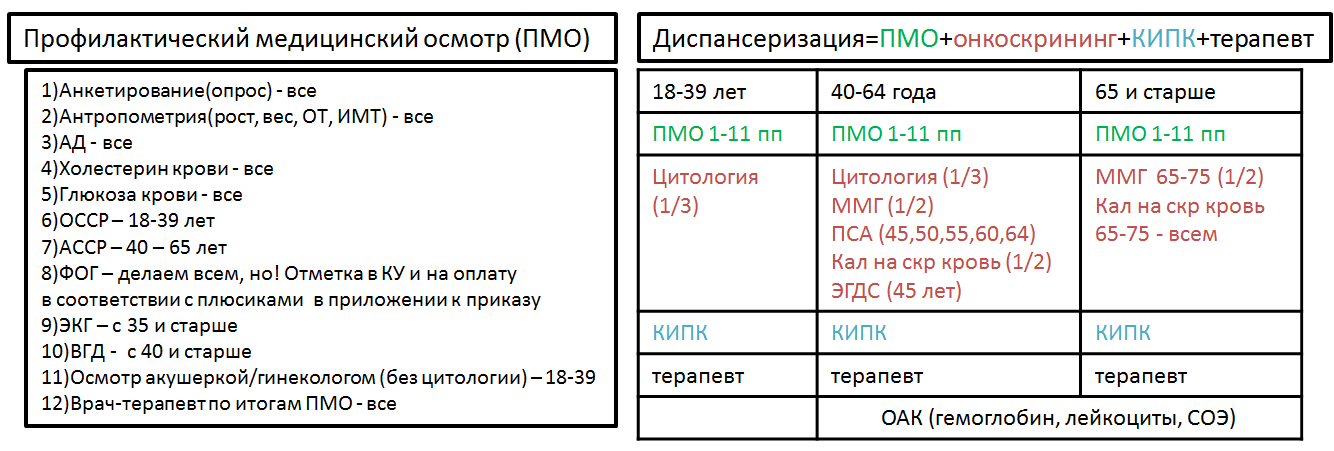 Жен, 19,23,25,29,31ТОЛЬКО ПМОЖен 20,22,26,28,32,34ТОЛЬКО ПМОЖен 18,24,30ПМО (ИЛИ МОЖЕТ ПРОЙТИ Д)Жен 21,27,33ПМО (ИЛИ МОЖЕТ ПРОЙТИ Д)1)Анкетирование(опрос) 2)Антропометрия(рост, вес, ОТ, ИМТ)3)АД 4)Холестерин крови 5)Глюкоза крови 6)ОССР7)Осмотр акушеркой/гинекологом (без цитологии) 8)Врач-терапевт по итогам ПМО 1)Анкетирование(опрос) 2)Антропометрия(рост, вес, ОТ, ИМТ)3)АД 4)Холестерин крови 5)Глюкоза крови 6)ОССР7)ФОГ 8)Осмотр акушеркой/гинекологом (без цитологии) 9)Врач-терапевт по итогам ПМО1)Анкетирование(опрос) 2)Антропометрия(рост, вес, ОТ, ИМТ)3)АД 4)Холестерин крови 5)Глюкоза крови 6)ОССР7)ФОГ 8)Осмотр акушеркой/гинекологом (без цитологии) 9)Врач-терапевт по итогам ПМО1)Анкетирование(опрос) 2)Антропометрия(рост, вес, ОТ, ИМТ)3)АД 4)Холестерин крови 5)Глюкоза крови 6)ОССР7)Осмотр акушеркой/гинекологом (без цитологии) 8)Врач-терапевт по итогам ПМОЖен, 35,37ТОЛЬКО ПМОЖен, 38ТОЛЬКО ПМОЖен, 36ПМО (ИЛИ МОЖЕТ ПРОЙТИ Д)Жен, 39ПМО (ИЛИ МОЖЕТ ПРОЙТИ Д)1)Анкетирование(опрос) 2)Антропометрия(рост, вес, ОТ, ИМТ)3)АД 4)Холестерин крови 5)Глюкоза крови 6)ОССР7)Осмотр акушеркой/гинекологом (без цитологии) 8)ЭКГ9)Врач-терапевт по итогам ПМО1)Анкетирование(опрос) 2)Антропометрия(рост, вес, ОТ, ИМТ)3)АД 4)Холестерин крови 5)Глюкоза крови 6)ОССР7)ФОГ 8)Осмотр акушеркой/гинекологом (без цитологии) 9)ЭКГ10)Врач-терапевт по итогам ПМО1)Анкетирование(опрос) 2)Антропометрия(рост, вес, ОТ, ИМТ)3)АД 4)Холестерин крови 5)Глюкоза крови 6)ОССР7)ФОГ 8)Осмотр акушеркой/гинекологом (без цитологии) 9)ЭКГ10)Врач-терапевт по итогам ПМО1)Анкетирование(опрос) 2)Антропометрия(рост, вес, ОТ, ИМТ)3)АД 4)Холестерин крови 5)Глюкоза крови 6)ОССР7)Осмотр акушеркой/гинекологом (без цитологии) 8)ЭКГ9)Врач-терапевт по итогам ПМОЖен, ПМО (ИЛИ МОЖЕТ ПРОЙТИ Д)40,42,44,46,48,50,52,54,56,58,60,62,64Жен ПМО (ИЛИ МОЖЕТ ПРОЙТИ Д)41,43,45,47,49,51,53,55,57,59,61,63,65Жен ПМО (ИЛИ МОЖЕТ ПРОЙТИ Д)67,69,71,73,и так далее нечетныеЖен ПМО (ИЛИ МОЖЕТ ПРОЙТИ Д)66,68,70,72,74,и так далее четные1)Анкетирование(опрос) 2)Антропометрия(рост, вес, ОТ, ИМТ)3)АД 4)Холестерин крови 5)Глюкоза крови 6)АССР7)ФОГ 8)Осмотр акушеркой/гинекологом (без цитологии) 9)ЭКГ10)ВГД11)Врач-терапевт по итогам ПМО1)Анкетирование(опрос) 2)Антропометрия(рост, вес, ОТ, ИМТ)3)АД 4)Холестерин крови 5)Глюкоза крови 6)АССР7)Осмотр акушеркой/гинекологом (без цитологии) 8)ЭКГ9)ВГД10)Врач-терапевт по итогам ПМО1)Анкетирование(опрос) 2)Антропометрия(рост, вес, ОТ, ИМТ)3)АД 4)Холестерин крови 5)Глюкоза крови 6)Осмотр акушеркой/гинекологом (без цитологии) 7)ЭКГ8)ВГД9)Врач-терапевт по итогам ПМО1)Анкетирование(опрос) 2)Антропометрия(рост, вес, ОТ, ИМТ)3)АД 4)Холестерин крови 5)Глюкоза крови 6)ФОГ 7)Осмотр акушеркой/гинекологом (без цитологии) 8)ЭКГ9)ВГД10)Врач-терапевт по итогам ПМОМуж, 19,23,25,29,31ТОЛЬКО ПМОМуж 20,22,26,28,32,34ТОЛЬКО ПМОМуж 18,24,30ПМО (ИЛИ МОЖЕТ ПРОЙТИ Д)Муж 21,27,33ПМО (ИЛИ МОЖЕТ ПРОЙТИ Д)1)Анкетирование(опрос) 2)Антропометрия(рост, вес, ОТ, ИМТ)3)АД 4)Холестерин крови 5)Глюкоза крови 6)ОССР 7)Врач-терапевт по итогам ПМО1)Анкетирование(опрос) 2)Антропометрия(рост, вес, ОТ, ИМТ)3)АД 4)Холестерин крови 5)Глюкоза крови 6)ОССР7)ФОГ 8)Врач-терапевт по итогам ПМО1)Анкетирование(опрос) 2)Антропометрия(рост, вес, ОТ, ИМТ)3)АД 4)Холестерин крови 5)Глюкоза крови 6)ОССР7)ФОГ 8)Врач-терапевт по итогам ПМО1)Анкетирование(опрос) 2)Антропометрия(рост, вес, ОТ, ИМТ)3)АД 4)Холестерин крови 5)Глюкоза крови 6)ОССР 7)Врач-терапевт по итогам ПМОМуж, 35,37ТОЛЬКО ПМОМуж, 38ТОЛЬКО ПМОМуж, 36ПМО (ИЛИ МОЖЕТ ПРОЙТИ Д)Муж, 39ПМО (ИЛИ МОЖЕТ ПРОЙТИ Д)1)Анкетирование(опрос) 2)Антропометрия(рост, вес, ОТ, ИМТ)3)АД 4)Холестерин крови 5)Глюкоза крови 6)ОССР7)ЭКГ8)Врач-терапевт по итогам ПМО1)Анкетирование(опрос) 2)Антропометрия(рост, вес, ОТ, ИМТ)3)АД 4)Холестерин крови 5)Глюкоза крови 6)ОССР7)ЭКГ8)ФОГ9)Врач-терапевт по итогам ПМО1)Анкетирование(опрос) 2)Антропометрия(рост, вес, ОТ, ИМТ)3)АД 4)Холестерин крови 5)Глюкоза крови 6)ОССР7)ФОГ 8)ЭКГ9)Врач-терапевт по итогам ПМО1)Анкетирование(опрос) 2)Антропометрия(рост, вес, ОТ, ИМТ)3)АД 4)Холестерин крови 5)Глюкоза крови 6)ОССР7)ЭКГ8)Врач-терапевт по итогам ПМОМуж, ПМО (ИЛИ МОЖЕТ ПРОЙТИ Д)40,42,44,46,48,50,52,54,56,58,60,62,64Муж ПМО (ИЛИ МОЖЕТ ПРОЙТИ Д)41,43,45,47,49,51,53,55,57,59,61,63,65Муж ПМО (ИЛИ МОЖЕТ ПРОЙТИ Д)67,69,71,73,и так далее нечетныеЖен ПМО (ИЛИ МОЖЕТ ПРОЙТИ Д)66,68,70,72,74,и так далее четные1)Анкетирование(опрос) 2)Антропометрия(рост, вес, ОТ, ИМТ)3)АД 4)Холестерин крови 5)Глюкоза крови 6)АССР7)ФОГ 8)ЭКГ9)ВГД10)Врач-терапевт по итогам ПМО1)Анкетирование(опрос) 2)Антропометрия(рост, вес, ОТ, ИМТ)3)АД 4)Холестерин крови 5)Глюкоза крови 6)АССР7)ЭКГ8)ВГД9)Врач-терапевт по итогам ПМО1)Анкетирование(опрос) 2)Антропометрия(рост, вес, ОТ, ИМТ)3)АД 4)Холестерин крови 5)Глюкоза крови 6)ЭКГ7)ВГД8)Врач-терапевт по итогам ПМО1)Анкетирование(опрос) 2)Антропометрия(рост, вес, ОТ, ИМТ)3)АД 4)Холестерин крови 5)Глюкоза крови 6)ФОГ 7)ЭКГ8)ВГД9)Врач-терапевт по итогам ПМО